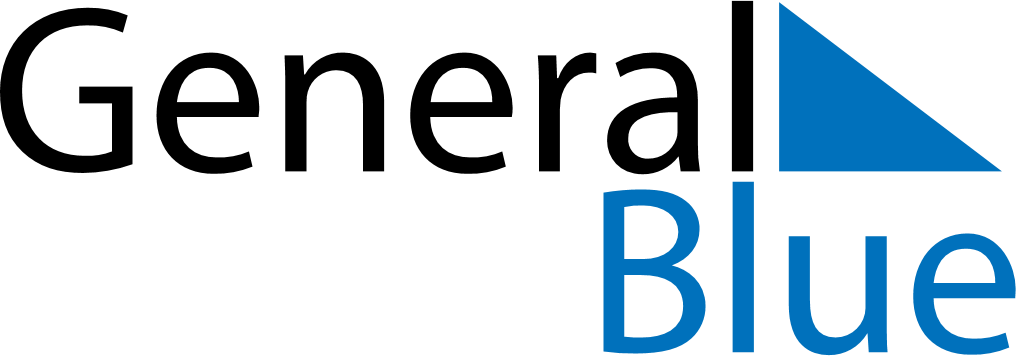 May 2030May 2030May 2030May 2030IrelandIrelandIrelandMondayTuesdayWednesdayThursdayFridaySaturdaySaturdaySunday123445678910111112May Day131415161718181920212223242525262728293031